september 6, 2022TO: Occupant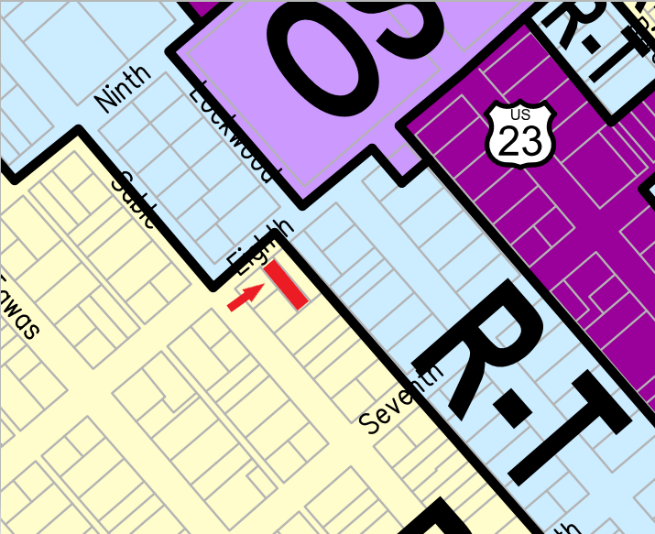 FROM: City of Alpena RE: Notice of Rezoning Application within 300 feetThis letter is to notify you that a property owner within 300 feet of your property has applied for a conditional rezoning.  Public Act 110 of 2006, as amended, requires notification of all property owners within 300 feet of the boundary of a property for which a rezoning has been applied. Your property is within 300 feet of the following: Rezoning Applicant: Richard Stedman           Address: 216 S Eighth Ave.Rezoning: Rezone request from R-2 (One-Family Residential) to R-T (Two-Family Residential)The City of Alpena Planning Commission will hold a public hearing on September 20, 2022 at 6:00 pm at 208 N. First Avenue, Alpena, Michigan 49707.  Written comments may be sent to the above address prior to the meeting or to my e-mail below.  The public may appear at the public hearing in person, by counsel, or virtually. The proposed rezoning documents can be accessed at City Hall, at https://alpena.mi.us, or by calling 989-354-1700.Virtual Meeting Option: https://www.gotomeet.me/CityofAlpena/planning-commission 
You can also dial in using your phone. 
United States: +1 (571) 317-3112 
Access Code: 178-564-461Sincerely,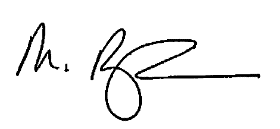 Montiel BirminghamPlanning, Development, and Zoning Director208 North First AvenueAlpena, MI 49707989.354.1771montielb@alpena.mi.us